5 minutes – Assessment: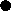 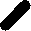 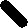 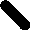 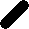 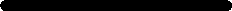 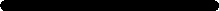 YES		NO	YES				YES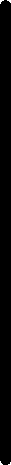 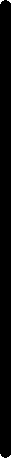 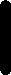 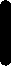 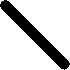 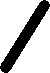 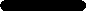 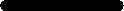 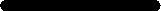 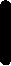 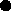 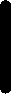 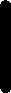 